TALLER SOBRE DINÁMICA 9°1. RESPUESTAS DEL ANTERIORa. Para calcular el peso de un cuerpo, debemos multiplicar la masa del cuerpo por la gravedad del lugar (en este caso la gravedad es de 9.8 m/s2 por ser la tierra).w= (90 Kg)(9.8 m/s2) = 882 NEl peso del cuerpo es de 882 Nb. La fuerza neta necesaria para acelerar un cuerpo de determinada masa se calcula con la fórmula resultante de la segunda ley de Newton f = ma:f = (60 Kg)(9 m/s2) = 540 NLa fuerza es de 540 Nc. Al igual que en el ejercicio anterior la fuerza de fricción necesaria para detener el cuerpo se calcula con la fórmula resultante de la segunda ley de Newton f = ma. La masa la tenemos y es 180 Kg (persona y su moto) pero la aceleración (o desaceleración en este caso) la debemos calcular (en un periodo pasado aprendimos a hacer eso).Ahora la fuerza de fricción será:f= (180 Kg)(-10 m/s2) = -1800 NLa fuerza de fricción es de 1800 N, el signo menos significa que es opuesta al movimiento.2. Resolver los siguientes problemas, haciendo el análisis, las operaciones y los resultados, parecido a como yo los hice.a. Consulta la gravedad en 5 planetas distintos del sistema solar y dinos cuál sería tu peso en cada uno de ellos si fueras allá de paseo en tu nave espacial.b. Un cuerpo de 20 Kg que estaba en reposo es empujado con una fuerza determinada en un piso sin fricción, logrando que al cabo de 8 segundos alcance una velocidad de 15 m/s ¿Cuánto mide esa fuerza?c. ¿Qué aceleración experimenta un cuerpo de 0.6 Kg cuando sobre él se aplica una fuerza neta de 20 N?d. ¿Qué fuerza se requiere para imprimirle una aceleración de 0.8 m/s2 a un cuerpo de 5 Kg?e. ¿Cuál es la fuerza que se necesita para levantar un cuerpo cuya masa es de 1.8 Kg?f. Si al golpear con una fuerza de 1.2 N, esta adquiere una aceleración de 5 m/s2 ¿Cuál es la masa de la pelota?g. Si la m1 es de 15 Kg y la m2 es de 10 Kg ¿Cuál es la aceleración del sistema?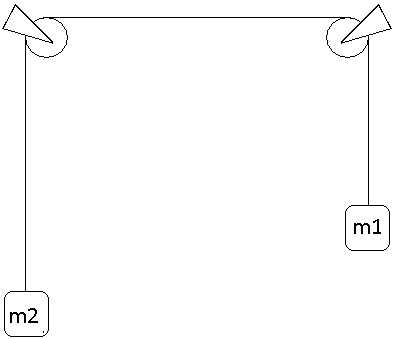 